适用于各行业的PSA制氧设备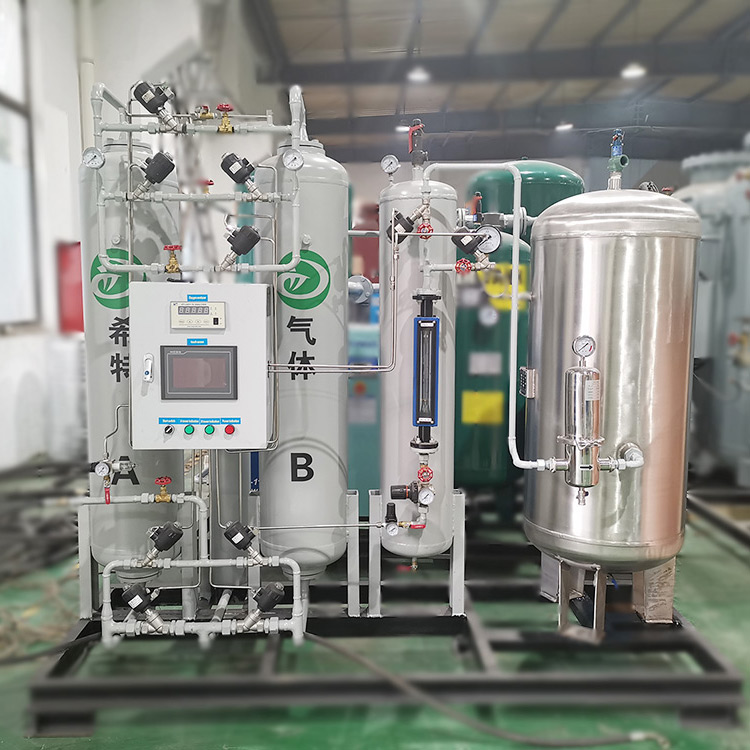 很多行业，如化工、医疗和其他行业需要制氧机来进行一些生产操作。为此，大多数商人和工业家都在寻找高质量的制氧机，以获得更高的效率。今天我们带来了一些关于PSA制氧机供应商选择的提示，这将有助于你为自己选择一个完美的供应商。制氧机制造商有很多制造商已经建立了一个专门的生产单位来制造和供应制氧机，但他们不知道如何保持它的质量。也许，他们没有使用优质的原材料，导致最终产品的质量不高。因此，如果你打算购买一个设备，要注意这样的制造商并避免他们。这里有一些选择顶级制造商的快速提示。检查他们是否是认证供应商检查他们设备的容量检查他们的市场声誉和历史比较两个以上的制造商的价格，以获得准确的估计成本准备一份你想要的气体设备的功能清单，并与供应商确认。选择一个供应商在这里，我建议对不同的供应商进行快速的在线搜索，因为他们中的很多人都有自己的在线业务。访问他们的网站可以让你了解他们的工作和产品的概况。如果你有兴趣购买制氧机，那么在线供应商比离线供应商更可取。这是因为他们提供他们产品的每一个细节，你也可以比较两个或更多的供应商，并选择价格较低的一个。除此以外，你还可以比较他们的质量、维护成本、运营成本和设备的其他特点。